且末县人民政府办公室文件且政办发〔2023〕27号关于公布规范性文件清理结果的通知各乡镇人民政府，县人民政府各部门、直属机构，各企事业单位、人民团体，驻且各单位，且末昆仑工业园区管委会：根据《新疆维吾尔自治区行政规范性文件管理办法》（政府令第218号）和《关于开展行政规范性文件和政策性文件集中清理工作的通知》（巴政办发〔2023〕35号）要求，县人民政府对职责权属范围规范性文件进行全面清理，清理结果已经县十八届人民政府第39次常务会研究通过。现将有关事宜通知如下：一、确认《关于印发〈且末县公租房管理办法〉的通知》（且政办发〔2021〕19号）等4件行政规范性文件继续有效。二、废止《关于进一步加强公路用地、公路建筑控制区管理的通知》（且政办发〔2023〕1号）等13件规范性文件。三、确认《关于印发〈且末县招商引资优惠政策（试行）〉的通知》（且政发〔2022〕195号）1件政策性文件继续有效。四、废止的规范性文件自公布之日起不再执行；继续有效的规范性文件和政策性文件，有效期自发布之日起计算；凡未列入继续有效目录的规范性文件，今后不得作为行政管理依据。附件：1. 行政规范性文件清理结果目录（继续有效）      2. 行政规范性文件清理结果目录（废止）      3. 政策性文件清理结果目录（继续有效）                      且末县人民政府办公室                         2023年9月11日附表1行政规范性文件清理结果目录（继续有效）（纳入清理范围的总数17件   继续有效总数4件）附表2行政规范性文件清理结果目录（废止）（纳入清理范围的总数17件   废止、失效总数13件）附表3政策性文件清理结果目录（继续有效）（纳入清理范围的总数1件   继续有效总数1件）  且末县人民政府办公室                    2023年9月11日印发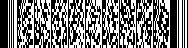 序号制定机关文号文件标题继续有效理由1且末县人民政府办公室且政办发〔2021〕19号关于印发《且末县公租房管理办法》的通知对符合现行法律、法规、 规章和国家、自治区政策规定，仍适应经济社会高质最发展2且末县人民政府办公室且政办发〔2021〕35号关于印发《且末县水利工程水费计收使用管理办法》的通知对符合现行法律、法规、 规章和国家、自治区政策规定，仍适应经济社会高质最发展3且末县人民政府办公室且政办发〔2019〕59号关于印发《且末县城乡困难群众临时救助实施方案》的通知对符合现行法律、法规、 规章和国家、自治区政策规定，仍适应经济社会高质最发展4且末县人民政府办公室且政办规发〔2022〕1号关于印发《且末县农村供水管理实施细则》的通知对符合现行法律、法规、 规章和国家、自治区政策规定，仍适应经济社会高质最发展序号制定机关文号文件标题废止理由1且末县人民政府办公室且政办发〔2023〕1号关于进一步加强公路用地、公路建筑控制区管理的通知》不符合现行法律、法规、规章和国家、自治区政策规定的，不适应经济社会高质量发展需求、与国家和自治区重大改革方向不一致2且末县人民政府办公室且政办发〔2022〕55号关于印发<且末县农业水价综合改革配套管理办法>等十三项制度的通知不符合现行法律、法规、规章和国家、自治区政策规定的，不适应经济社会高质量发展需求、与国家和自治区重大改革方向不一致3且末县人民政府办公室且政办发〔2022〕28号印发<且末县农村生活垃圾治理实施方案>的通知》不符合现行法律、法规、规章和国家、自治区政策规定的，不适应经济社会高质量发展需求、与国家和自治区重大改革方向不一致4且末县人民政府办公室且政办发〔2017〕123号关于印发《且末县进一步加强重大项目税收征管实施意见》的通知规范性文件中应当载明有效期限，有效期限一般不得超过5年5且末县人民政府办公室且政办发〔2017〕195号关于贯彻国务院优化建设及工程防雷决定的意见规范性文件中应当载明有效期限，有效期限一般不得超过5年6且末县人民政府办公室且政办发〔2017〕63号关于印发《且末县“五保老人”集中供养和孤儿集中收养工作实施方案》的通知规范性文件中应当载明有效期限，有效期限一般不得超过5年7且末县人民政府办公室且政办发〔2017〕24号关于建立困难群众基本生活保障工作协调机制的通知规范性文件中应当载明有效期限，有效期限一般不得超过5年8且末县人民政府办公室且政办发〔2017〕146号关于印发《且末县城乡低保工作实施方案》的通知规范性文件中应当载明有效期限，有效期限一般不得超过5年9且末县人民政府办公室且政办发〔2018〕105号关于印发《且末县创建国家有机产品认证示范区实施方案》的通知规范性文件中应当载明有效期限，有效期限一般不得超过5年10且末县人民政府办公室且政办发〔2017〕39号关于印发《且末县“且末红枣“地理标志产品保护工作实施方案》的通知规范性文件中应当载明有效期限，有效期限一般不得超过5年11且末县人民政府办公室且政办发〔2018〕115号关于印发《且末县农业用水综合管理方案》的通知规范性文件中应当载明有效期限，有效期限一般不得超过5年12且末县人民政府办公室且政办发〔2018〕58号关于印发《且末县防风治沙林基地管理与考核细则》的通知规范性文件中应当载明有效期限，有效期限一般不得超过5年13且末县人民政府办公室且政办发〔2018〕37号关于印发《且末县进一步贯彻落实特困人员救助供养制度实施方案》的通知规范性文件中应当载明有效期限，有效期限一般不得超过5年序号制定机关文号文件标题继续有效理由1且末县人民政府办公室且政发〔2022〕195号关于印发《且末县招商引资优惠政策（试行）》的通知适应经济社会高质最发展需求的